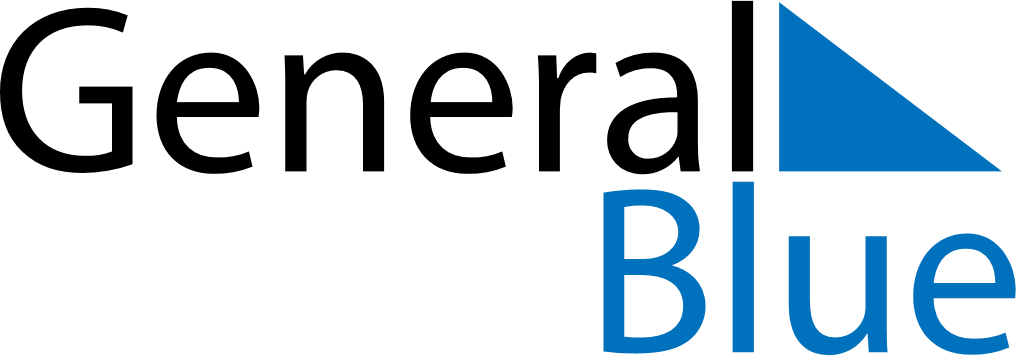 Q4 2020 CalendarUnited Arab EmiratesQ4 2020 CalendarUnited Arab EmiratesQ4 2020 CalendarUnited Arab EmiratesQ4 2020 CalendarUnited Arab EmiratesQ4 2020 CalendarUnited Arab EmiratesQ4 2020 CalendarUnited Arab EmiratesQ4 2020 CalendarUnited Arab EmiratesOctober 2020October 2020October 2020October 2020October 2020October 2020October 2020October 2020October 2020SUNMONMONTUEWEDTHUFRISAT123455678910111212131415161718191920212223242526262728293031November 2020November 2020November 2020November 2020November 2020November 2020November 2020November 2020November 2020SUNMONMONTUEWEDTHUFRISAT12234567899101112131415161617181920212223232425262728293030December 2020December 2020December 2020December 2020December 2020December 2020December 2020December 2020December 2020SUNMONMONTUEWEDTHUFRISAT123456778910111213141415161718192021212223242526272828293031Oct 29: Birthday of Muhammad (Mawlid)Dec 2: National Day